REGISZTRÁCIÓid. Dárdai Pál PTE Futsal Liga 2022/tavasz        Fontos információk a tornával kapcsolatban:A tornán kizárólagosan az itt felsorolt játékosok vehetnek részt, helyszíni nevezésre lehetőség nincs. A tornán résztvevő, és benevezett játékosok a nevezési lap kitöltésével jelzik, hogy saját felelősségre vesznek részt 
a sporteseményen.A tornán csak egészséges játékos vehet részt, illetve játszhat a mérkőzésen. A tornán 9 aktív és 1 passzív/külsős hallgató vehet részt. Minimum elfogadható létszám - 8 JÁTÉKOS!A tornáról kép és hangfelvétel készül, a nevezési lap aláírásával a csapattagok belegyeznek a képek és hanganyagok felhasználásába.A tornán résztvevő labdarúgók adatai átadásra kerülnek a Magyar Labdarúgó Szövetség (a továbbiakban: MLSZ) részére annak érdekében, hogy az MLSZ nyilvántarthassa a Grassroots programban résztvevő labdarúgókat és ez alapján az UEFA azonosítani tudja őket.A jelen dokumentumban nem szabályozott adatkezelési esetkörökért az MLSZ, mint önálló adatkezelő jár el. Az MLSZ jelen eseményre vonatkozó adatkezelési tevékenysége az alábbi linken keresztül érhető el (https://adatvedelem.mlsz.hu/dokumentumtar/adatkezelesi-tajekoztatok/a-labdarugassal-kapcsolatban-allo-egyeb-szemelyekre-pl-rendezok-vonatkozo-adatkezelesek/varosi-kispalyas-es-egyetemi-labdarugo-bajnoksag ).A csapatvezető és a csapattagok a nevezési lap aláírásával elfogadják a fenti 6 pontot, illetve a versenykiírásban foglaltakat. Továbbá a regisztrációs lap kitöltésével a csapat kijelenti, hogy a 8.000 HUF regisztrációs díjat befizette! Befizető aláírása:____________________Átvevő aláírása:_____________________Kérdésed ide: gabor.orosz84@gmail.com  													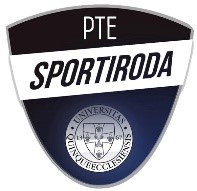 Csapat neve (nyomtatott betűkkel!): Csapatkapitány neve: E-mail (nyomtatott betűkkel!): Mobil telefon (kötelező!):Egyéb (Kérjük, itt tüntessétek fel a sorsolással kapcsolatos kéréseiteket az edzésekre, a tanulmányi kötelezettségekre, valamint a szünetekre vonatkozóan!):NÉVSzületési időSzületési helyAnyja leánykori neveAláírás